Vláda České republikyMinisterstvo průmyslu a obchodu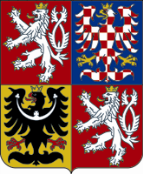 Čj.: MPO 11143/22/71600/01000	V Praze dne      	Výtisk č.:      PRO MEZIREZORTNÍ PŘIPOMÍNKOVÉ ŘÍZENÍNávrh vyhlášky o stanovení charakteristik přiměřených požadavků na poskytování služby přístupu k internetu a přístupu k hlasové komunikační službě v pevném místě, včetně připojení potřebného k využívání služby, a parametrů jejich kvality v rámci univerzální službyPředkládá:Ing. Jozef Síkelaministr průmyslu a obchoduDůvod předložení:§ 40 odst. 7 a § 47 odst. 3 zákona o elektronických komunikacích, a o změně některých souvisejících zákonů (zákon o elektronických komunikacích), ve znění pozdějších předpisůObsah:	Předkládací zpráva	Návrh vyhlášky	Odůvodnění 